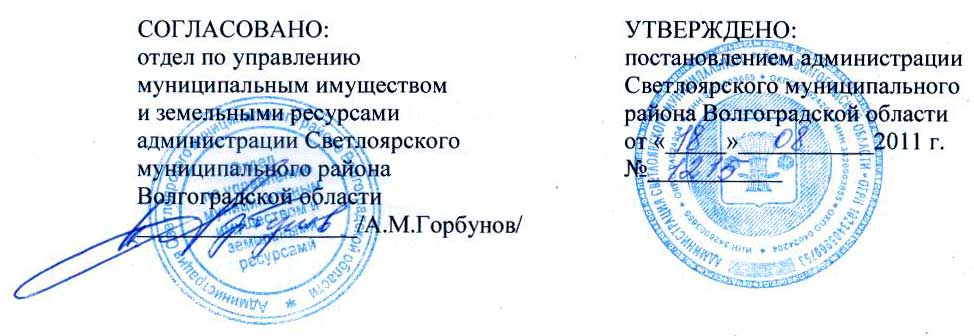 УСТАВмуниципального бюджетного учреждения детского оздоровительного лагеря «Чайка»  Светлоярского муниципального района Волгоградской области 
(новая редакция)р.п. Светлый Яр     
Волгоградская область 2011 годаI. Общие положенияМуниципальное бюджетное учреждение детский оздоровительный лагерь «Чайка» Светлоярского муниципального района Волгоградской области, в дальнейшем именуемое «Бюджетное учреждение», создано путем изменения типа муниципального учреждения - муниципального учреждения детского оздоровительного лагеря «Чайка», созданного в соответствии с Постановлением администрации Светлоярского района от 26.04.2002 года № 486.Наименование Бюджетного учреждения:полное - муниципальное бюджетное учреждение детский оздоровительный лагерь «Чайка» Светлоярского муниципального района Волгоградской области; сокращённое - МБУ ДОЛ «Чайка».Бюджетное учреждение является некоммерческой организацией.Учредителем и собственником имущества Бюджетного учреждения является Администрация Светлоярского муниципального района (далее-Учредитель).Бюджетное учреждение является юридическим лицом, имеет самостоятельный баланс, лицевой счёт, круглую печать со своим наименованием, штамп, бланки.Бюджетное учреждение отвечает по своим обязательствам всем находящимся у него на праве оперативного управления имуществом, как закреплённым за Бюджетным учреждением собственником имущества, так и приобретенным за счёт доходов, полученных от приносящей доход деятельности, за исключением особо ценного движимого имущества, закреплённого за бюджетным учреждением собственником этого имущества или приобретенного бюджетным учреждением за счёт выделенных собственником имущества бюджетного учреждения средств, а также недвижимого имущества. Собственник имущества бюджетного учреждения не несёт ответственности по обязательствам бюджетного учреждения.Бюджетное учреждение от своего имени приобретает имущественные и личные неимущественные права и несёт обязанности, выступает истцом и ответчиком в суде в соответствии с действующим законодательством Российской Федерации.Место нахождения Бюджетного учреждения:404180, Волгоградская область, Светлоярский район, п.Кирова, ул.Приканальная, Д. 60Почтовый адрес: 400072, Россия, г.Волгоград, ул.ПриканальнаяБюджетное учреждение не имеет филиалов и представительств.Бюджетное учреждение создаётся на неограниченный срок.II. Предмет, цели деятельности, задачи Бюджетного учреждения11 .Бюджетное учреждение создано в целях обеспечения реализации предусмотренных законодательством Российской Федерации полномочий органов местного самоуправления Светлоярского муниципального района по организации отдыха детей в каникулярное время.Деятельность Бюджетного учреждения основывается на принципах, обеспечивающих государственно-общественный характер управления:безопасности жизни и здоровья детей,защиты их прав и личного достоинства,приоритета индивидуальных интересов, личностного развития и самореализации ребёнка в сочетании с соблюдением норм и правил, действующих в Бюджетном учреждении,гуманного характера отношений и оздоровительно-образовательных программ,конфиденциальности в разрешении личных проблем и конфликтов детей, находящихся на отдыхе,единоначалия в сочетании с детским и педагогическим самоуправлениемДля достижения целей, указанных в пункте 11 настоящего Устава, Бюджетное учреждение осуществляет в установленном законодательством Российской Федерации порядке следующие виды основной деятельности (предмет деятельности Учреждения):оказание услуг по организации отдыха детей в каникулярное время; осуществление медицинской деятельности:-оказание медицинского обслуживания детей и подростков, -осуществление первичной медико-санитарной помощи, медицинской профилактики важнейших заболеваний, санитарно-гигиенического просвещенияБюджетное учреждение не вправе осуществлять виды деятельности, не предусмотренные настоящим Уставом.Право Бюджетного учреждения осуществлять деятельность, на которую в соответствии с законодательством Российской Федерации требуется специальное разрешение - лицензия, возникает у Бюджетного учреждения с момента её получения или в указанный в ней срок и прекращается по истечении срока её действия, если иное не установлено законодательством Российской Федерации.Бюджетное учреждение выполняет задания, установленные учредителем в соответствии с предусмотренной настоящим Уставом основной деятельностью. Бюджетное учреждение вправе осуществлять приносящую доход деятельность. Доходы, полученные им от указанной деятельности, и приобретенное за счёт этих доходов имущество поступают в самостоятельное распоряжение Бюджетного учреждения.Бюджетное учреждение вправе осуществлять следующую приносящую доход деятельность, не относящуюся к его основной деятельности в соответствии с п. 12 настоящего Устава:а)	Образовательные услуги:-курсы, семинары с привлечением муниципальных и государственных учреждений-курсы по профессиональной, физической, спортивной подготовкеб)Развивающие	услуги: -различные кружки, -создание клубов-организация спортивно-массовых мероприятий,в)Организационные	услуги:-организация досуга (экскурсии, походы, корпоративы, конкурсы, фестивали, концерты, олимпиады, семинары, выставки, спортивные соревнования, слеты, спартакиады, конференции, активы, отдых выходного дня, семейный отдых, проживание командировочных и др.)предоставление технических средств, спортинвентаря, помещений, площадей для указанных целейорганизация проживания и питания в период проведения мероприятий.Указанные виды деятельности могут быть оказаны не в каникулярное время, когда оказывается основной вид деятельности Бюджетным учреждением.Основными задачами Бюджетного учреждения являются: -организация содержательного досуга детей; -сохранение и укрепление здоровья детей;-создание необходимых условий для личностного, творческого, духовно- нравственного развития детей, для занятий детей физической культурой и спортом, туризмом, расширения и углубления знаний об окружающем мире и природе, развития творческих способностей детей, организации общественно полезного труда, формирования и развития позитивной мотивации здорового образа жизни;организация условий размещения детей, обеспечение их полноценным питанием и достаточным количеством питьевой воды;воспитание и адаптация детей к жизни в обществе, привитие навыков самоуправления, чувства коллективизма и патриотизма;формирование у детей общечеловеческой культуры и ценностей; привлечение детей к туристской, краеведческой, физкультурно-спортивной и военно-патриотической и иной другой деятельности.Для осуществления возложенных задач, Бюджетное учреждение проводит следующие мероприятия:а)	конкурсы, фестивали, концерты, олимпиады, семинары, выставки, спортивные соревнования, туристические походы, экспедиции, слёты, спартакиады, конференции, активы;б)	работу по профилактике правонарушений и наркомании среди подростков и молодёжи;в)	бытовые услуги;г)	по медицинскому обслуживанию и помощи на территории Бюджетного учреждения;д)	по профилактике заболеваний, соблюдению режима питания, а также санитарно- гигиенических и санитарно-эпидемиологическим правил.III. Имущество и финансовое обеспечение Бюджетного учрежденияИмущество Бюджетного учреждения закрепляется за ним на праве оперативного управления.Земельный участок, необходимый для выполнения Бюджетным учреждением своих уставных задач, предоставляется ему на праве постоянного (бессрочного) пользования.Бюджетное учреждение владеет, пользуется и распоряжается закрепленным за ним имуществом в соответствии с его назначением, уставными целями своей деятельности и заданиями собственника в рамках, установленных законодательством Российской Федерации и Волгоградской области, нормативно- правовыми актами Светлоярского муниципального района.Бюджетное учреждение без согласия собственника имущества не вправе распоряжаться особо ценным движимым имуществом, закрепленным за ним собственником или приобретенным Бюджетным учреждением за счет средств, выделенных ему собственником на приобретение такого имущества, а также недвижимым имуществом.Остальным имуществом, находящимся у него на праве оперативного управления, Бюджетное учреждение вправе распоряжаться самостоятельно.Бюджетное учреждение вправе с согласия собственника передавать некоммерческим организациям в качестве их учредителя или участника денежные средства (если иное не установлено условиями их предоставления) и иное имущество, за исключением особо ценного движимого имущества, закрепленного за ним собственником или приобретенного Бюджетным учреждением за счет средств, выделенных ему собственником на приобретение такого имущества, а также недвижимого имущества.В случаях и порядке, предусмотренных федеральными законами, Бюджетное учреждение вправе вносить имущество, указанное в абзаце первом настоящего пункта, в уставный (складочный) капитал хозяйственных обществ или иным образом передавать им это имущество в качестве их учредителя или участника.Бюджетные учреждения не вправе размещать денежные средства на депозитах в кредитных организациях, а также совершать сделки с ценными бумагами, если иное не предусмотрено федеральными законами.Источниками формирования имущества и финансовых ресурсов Бюджетного учреждения являются:имущество, закреплённое за ним на праве оперативного управления;средства бюджета Светлоярского муниципального района;субсидии из бюджета Волгоградской области;средства спонсоров и добровольные пожертвования граждан;иные источники, не запрещенные действующим законодательством.В случае сдачи в аренду с согласия Учредителя недвижимого имущества и особо ценного движимого имущества, закрепленного за Бюджетным учреждением или приобретенного Бюджетным учреждением за счёт средств, выделенных ему Учредителем на приобретение такого имущества, финансовое обеспечение содержания такого имущества Учредителем не осуществляется.Учредитель вправе изъять излишнее, неиспользуемое либо используемое не по назначению имущество, закреплённое за Бюджетным учреждением на праве оперативного управления, и распорядиться им по своему усмотрению.Бюджетному учреждению открываются лицевые счета в порядке, установленном действующим законодательством Российской Федерации.Бюджетное учреждение обеспечивает содержание имущества, закреплённого за ним на праве оперативного управления.IV. Управление Бюджетным учреждениемБюджетное учреждение возглавляет Директор, назначенный Учредителем.К компетенции директора Бюджетного учреждения относятся вопросы осуществления текущего руководства деятельностью Бюджетного учреждения, за исключением вопросов, отнесённых законодательством к компетенции Учредителя.Директор:организует работу Бюджетного учреждения;действует без доверенности от имени Бюджетного учреждения;заключает договоры, в том числе трудовые;утверждает должностные обязанности работников Бюджетного учреждения; выдаёт доверенности, совершает иные юридические действия; утверждает план финансово-хозяйственной деятельности Бюджетного учреждения, его годовую бухгалтерскую отчётность и регламентирующие деятельность Бюджетного учреждения внутренние документы;утверждает штатное расписание Бюджетного учреждения;применяет к работникам Бюджетного учреждения меры дисциплинарного взыскания и поощрения в соответствии с действующим законодательством Российской Федерации;делегирует свои права заместителям, распределяет между ними обязанности; в пределах своей компетенции издает приказы, даёт распоряжения и указания, обязательные для всех работников Бюджетного учреждения;пользуется социальными гарантиями, предусмотренными действующим законодательством;решает иные вопросы, отнесённые законодательством Российской Федерации и Волгоградской области, нормативно-правовыми актами органов местного самоуправления Светлоярского муниципального района. Во время отсутствия директора, его обязанности исполняет его заместитель.Директор несёт ответственность за деятельность Бюджетного учреждения.Директор Бюджетного учреждения осуществляет свою деятельность на основании заключенного с Учредителем срочного трудового договора.V. Филиалы и представительства Бюджетного учрежденияБюджетное учреждение может создавать филиалы и открывать представительства с соблюдением требований законодательства Российской Федерации.Филиалы и представительства осуществляют свою деятельность от имени Бюджетного учреждения, которое несёт ответственность за их деятельность.Филиалы и представительства не являются юридическими лицами, наделяются Бюджетным учреждением имуществом и действуют в соответствии с положениями о них, утверждаемыми руководителем Бюджетного учреждения по согласованию с Учредителем.Имущество филиалов и представительств учитывается на их отдельном балансе, являющемся частью баланса Бюджетного учреждения.Руководители филиалов и представительств назначаются на должность и освобождаются от должности директором Бюджетного учреждения по согласованию с Учредителем, наделяются полномочиями и действуют на основании доверенности, выданной им директором Бюджетного учреждения.VI. Крупные сделки, конфликт интересовКрупной сделкой признается сделка или несколько взаимосвязанных сделок, связанная с распоряжением денежными средствами, отчуждением иного имущества (которым Бюджетное учреждение вправе распоряжаться самостоятельно), а также с передачей такого имущества в пользование или в залог при условии, что цена такой сделки либо стоимость отчуждаемого или передаваемого имущества превышает 10 процентов балансовой стоимости активов Бюджетного учреждения, определяемой по данным его бухгалтерской отчётности на последнюю отчётную дату.Крупная сделка совершается Бюджетным учреждением только с предварительного согласия Учредителя.Крупная сделка, совершенная с нарушением требований пунктов 37 и 38 настоящего Устава, может быть признана недействительной по иску Бюджетного учреждения или его Учредителя, если будет доказано, что другая сторона в сделкезнала или должна была знать об отсутствии предварительного согласия Учредителя.Директор Бюджетного учреждения несёт перед Бюджетным учреждением ответственность в размере убытков, причинённых Бюджетному учреждению в результате совершения крупной сделки с нарушением требований пунктов 37-39 настоящего устава, независимо от того, была ли эта сделка признана недействительной.Заинтересованными в совершении Бюджетным учреждением тех или иных действий, в том числе сделок с другими организациями или гражданами (далее - заинтересованные лица), признаются директор Бюджетного учреждения и его заместители, если указанные лица состоят с этими организациями или гражданами в трудовых отношениях, являются участниками, кредиторами этих организаций либо состоят с этими гражданами в близких родственных отношениях или являются кредиторами этих граждан. При этом указанные организации или граждане являются поставщиками товаров (услуг) для Бюджетного учреждения, крупными потребителями товаров (услуг), производимых Бюджетным учреждением, владеют имуществом, которое полностью или частично образовано Бюджетным учреждением, или могут извлекать выгоду из пользования, распоряжения имуществом Бюджетного учреждения.Заинтересованность в совершении Бюджетным учреждением тех или иных действий, в том числе в совершении сделок, влечёт за собой конфликт интересов заинтересованных лиц и Бюджетного учреждения.В случае если заинтересованное лицо имеет заинтересованность в сделке, стороной которой является или намеревается быть Бюджетное учреждение, а также в случае иного противоречия интересов указанного лица и Бюджетного учреждения в отношении существующей или предполагаемой сделки:оно обязано сообщить о своей заинтересованности Учредителю до момента принятия решения о заключении сделки; сделка должна быть одобрена Учредителем.Сделка, в совершении которой имеется заинтересованность и которая совершена с нарушением пункта 42 настоящего Устава, может быть признана судом недействительной.Заинтересованное лицо несёт перед Бюджетным учреждением ответственность в размере убытков, причинённых им Бюджетному учреждению. Если убытки причинены Бюджетному учреждению несколькими заинтересованными лицами, их ответственность перед Бюджетным учреждением является солидарной.VII. Компетенция УчредителяУчредитель в отношении Учреждения:Принимает решение о создании Учреждения.Определяет цели, предмет, виды деятельности Учреждения.Утверждает Устав Учреждения, вносит в него изменения, в том числе утверждает Устав в новой редакции.Принимает решение о реорганизации или ликвидации Учреждения в порядке, установленном законодательством, назначает ликвидационную комиссию и утверждает ликвидационные балансы Учреждения.Осуществляет контроль за использованием по назначению и сохранностью имущества, переданного Учреждению в оперативное управление.Имеет другие права и несет другие обязанности, определенные законодательством Российской Федерации и настоящим Уставом.Согласовывает структуру Учреждения.Назначает и освобождает от должности директора Учреждения.Разрабатывает плановые показатели, сметные назначения и утверждает сметы расходов Учреждения.Осуществляет контроль за всеми видами деятельности Учреждения, предусмотренными настоящим Уставом.Вправе	запрашивать у Учреждения необходимую сметно-финансовую документацию в полном объеме утвержденных форм и по всем видам деятельности, информацию статистического и экономического анализа, а также отчеты по направлениям деятельностиVI11 Основы деятельности Бюджетного учрежденияНа штатные должности принимаются лица, достигшие 18 лет. При приеме на работу требуется медицинское заключение о состоянии здоровья. Каждый работник должен быть ознакомлен с условиями труда, правилами внутреннего распорядка и своими должностными обязанностями. Работники лагеря несут личную ответственность за жизнь и здоровье детей в пределах, возложенных на них обязанностей.К педагогической деятельности в бюджетном учреждении допускаются лица, как правило, имеющие высшее или среднее профессиональное образование, отвечающие требованиям квалификационных характеристик, определенных для соответствующих должностей педагогических работников и вожатых.Отношения работника и директора бюджетного учреждения регулируются трудовым договором (контрактом), условия которого не могут противоречить трудовому законодательству Российской Федерации.Для оказания помощи воспитателям и отрядным вожатым в организации воспитательной работы и использовании передовых форм и методов воспитания и оздоровления детей и подростков в бюджетном учреждении создается педагогический совет, в который входит директор бюджетного учреждения и педагогические работники.Доставка детей в бюджетное учреждение осуществляется организованно учредителем бюджетного учреждения, самим бюджетным учреждением или в индивидуальном порядке родителем (законным представителем).При прибытии детей в бюджетное учреждение и их отъезде директор должен иметь заверенные организаторами сведения о детях, направленных в лагерь. Сведения должны содержать информацию о состоянии здоровья детей.Порядок приема детей в бюджетное учреждение в части, не урегулированной законодательством Российской Федерации, определяется учредителем и настоящим уставом.В	Бюджетное учреждение (лагерь) принимаются дети в возрасте от 6 и до достижения ими 18 лет при наличии медицинских документов о состоянии здоровья детей, а также сведений об отсутствии контактов с инфекционными заболеваниями.Не	могут быть приняты дети с некоторыми отклонениями в состоянии здоровья и бактерионосители инфекционных заболеваний, включенные в общие медицинские противопоказания к направлению детей в оздоровительные учреждения.В Бюджетном учреждении создаются отряды детей с учетом возраста, интересов детей, а также ограничения жизнедеятельности детей (в том числе детей- инвалидов).Количество отрядов в лагере определяется учреждением исходя из их предельной наполняемости.Продолжительность смен составляет 21 день.Содержание, формы и методы работы определяются педагогическим коллективом бюджетного учреждения с учетом интересов детей на принципах гуманности и демократии, развития национальных и культурно-исторических традиций.В Бюджетном учреждении должны быть созданы благоприятные условия для привлечения всех детей к занятиям физической культурой и спортом, туризмом, природоохранной работе, расширения и углубления знаний об окружающем мире, развития творческих способностей детей, организации общественно полезного труда, полноценного питания, пребывания на свежем воздухе, проведения оздоровительных, физкультурных, культурных мероприятий, организации экскурсий, походов, игр, занятий в кружках, секциях, клубах, студиях, творческих мастерских по интересам (далее - кружки).При выборе формы и методов работы во время проведения смены лагеря, независимо от ее образовательной, творческой или трудовой направленности, приоритетными должны быть воспитательно-образовательная и оздоровительная деятельность, направленные на развитие ребенка.В целях организации досугово-воспитательной и образовательной работы, в том числе функционирования кружков, в лагере должны быть приняты меры по укомплектованию соответствующими квалифицированными педагогическими кадрами и созданию необходимой материально-технической базы.Занятия в кружках могут проводиться по программам одной тематической направленности или комплексным, интегрированным программам.Каждый ребенок имеет право заниматься в нескольких кружках и (или) менять их.Бюджетное учреждение в своей деятельности руководствуется федеральными законами, указами и распоряжениями Президента Российской Федерации, постановлениями и распоряжениями Правительства Российской Федерации, законами и нормативными правовыми актами субъектов Российской Федерации, муниципальными правовыми актами, настоящим Типовым положением, решениями учредителей лагеря и своим уставом.Учредитель может организовать проверку хозяйственно-финансовой деятельности лагеря, контролировать поступление, хранение и правильность расходования продуктов питания, фактическое наличие и учет материальных ценностей и состояние финансовых документов и отчетности, а также условия жизнедеятельности детей.При лагере может быть создан постоянно действующий общественный попечительский совет лагеря. В состав совета могут входить родители, представители органов и учреждений образования, здравоохранения, культуры, спорта, профсоюзных объединений, общественных и других организаций.В лагере не допускаются создание и деятельность организационных структур политических партий, общественно-политических и религиозных движений и организаций.Деятельность лагеря осуществляется на русском языке.IX. Реорганизация и ликвидация Бюджетного учрежденияБюджетное учреждение может быть реорганизовано либо ликвидировано в случаях и в порядке, предусмотренными законодательством Российской Федерации и Волгоградской области, нормативно-правовыми актами органов местного самоуправления Светлоярского муниципального района.Реорганизация Бюджетного учреждения может быть осуществлена в форме:слияния с другими бюджетными учреждениями Светлоярского муниципального района;присоединения к другому бюджетному учреждению Светлоярского муниципального района;разделения Бюджетного учреждения на два или несколько бюджетных учреждений Светлоярского муниципального района;выделения из Бюджетного учреждения одного или нескольких муниципальных учреждений Светлоярского муниципального района.Решение о реорганизации либо о ликвидации Бюджетного учреждения принимается Учредителем.При ликвидации Бюджетного учреждения имущество Бюджетного учреждения, оставшееся после удовлетворения требований кредиторов, а также имущество, на которое в соответствии с федеральными законами не может быть обращено взыскание по обязательствам Бюджетного учреждения, передаётся ликвидационной комиссией Учредителю.X. Внесение изменений и дополнений в устав Бюджетного учрежденияВнесение изменений и дополнений в устав Бюджетного учреждения осуществляется по инициативе Учредителя либо по инициативе руководителя Бюджетного учреждения.Изменения и дополнения в устав Бюджетного учреждения утверждаются Учредителем.